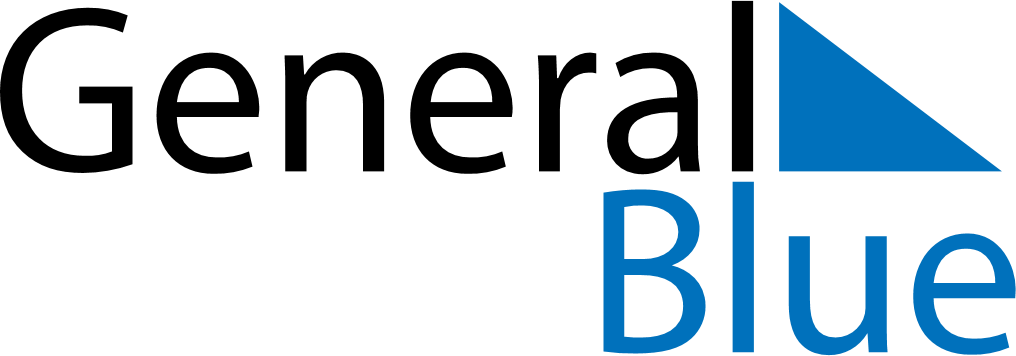 April 2019April 2019April 2019April 2019EcuadorEcuadorEcuadorSundayMondayTuesdayWednesdayThursdayFridayFridaySaturday123455678910111212131415161718191920Maundy ThursdayGood FridayGood Friday2122232425262627Easter Sunday282930